ABSORBȚIA LUMINII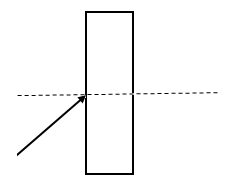 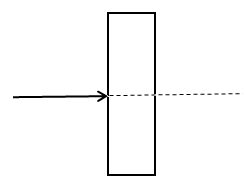 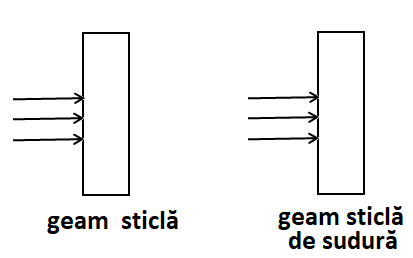 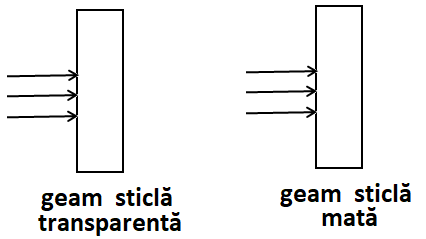 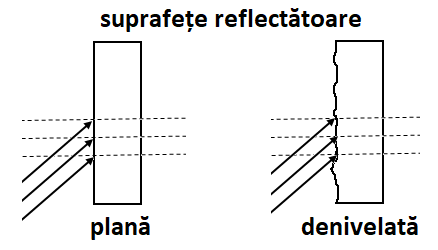 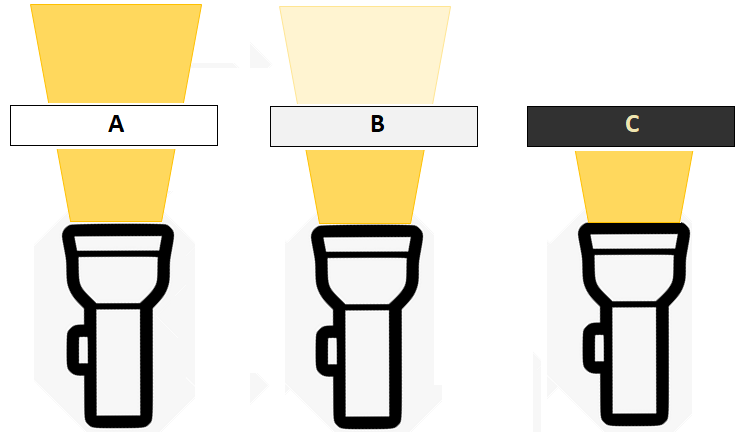 